Devoirs de la semaine #11.  Révise les multiplications de 0 à 12 cette semaine.2. Complète le tableau.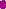 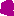 3.  a) 238		b) 47		c)4568		d) 51796 ÷ 4=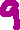 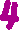 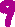 	127   		   x 5		    -629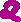 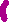 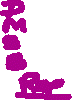     +  1598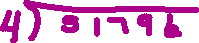 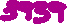 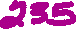 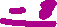 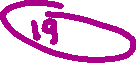 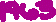 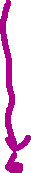 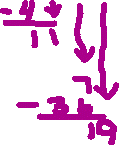 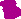 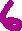 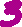 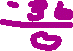 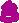 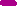 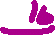 4. Comment sais-tu qu'un numéro peut être divisé par 2? ProduitsFacteursSorte de nombre151 X 15
3 X 51, 3, 5, 15compose1.16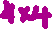 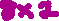 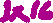 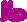 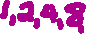 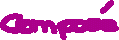 2.17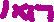 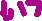 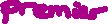 3.18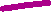 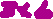 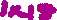 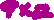 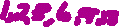 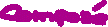 4.20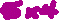 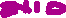 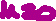 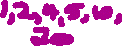 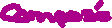 